23 ноября  2020 года на площадке ГАПОУ СО «ТИПУ «Кулинар»  проходил VI Национальный чемпионат по профессиональному мастерству среди инвалидов и лиц с ограниченными возможностями здоровья Абилимпикс по компетенции «Поварское дело». Данный чемпионат проходил в очно - заочном формате. Всего принимало участие  56 человек по всей Российской Федерации, в том числе наш студент  Артюхов Вадим.К участию в чемпионате Вадима  готовила  Шаманаева Елена Юрьевна – мастер общественного питания, мастер высшей категории. 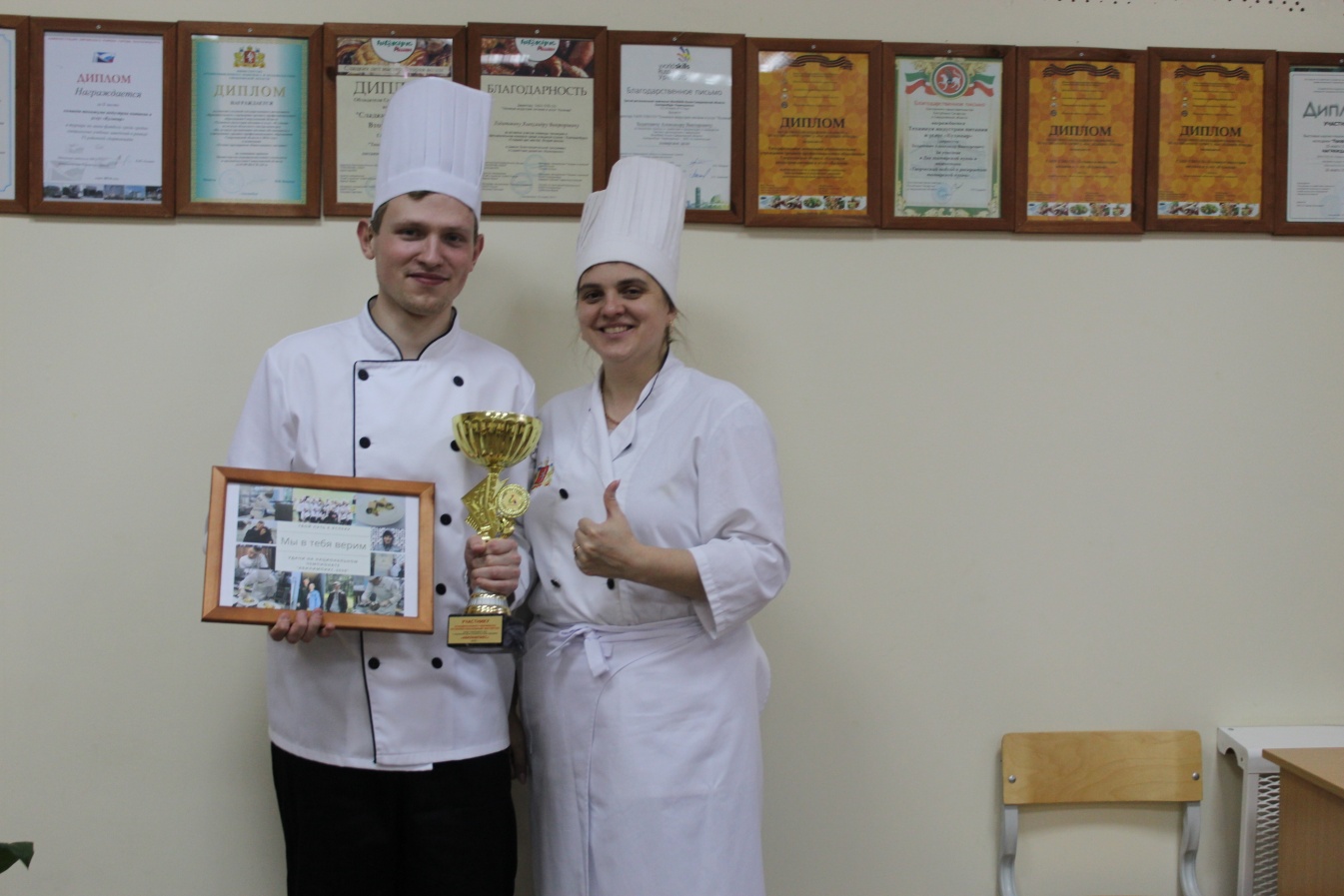 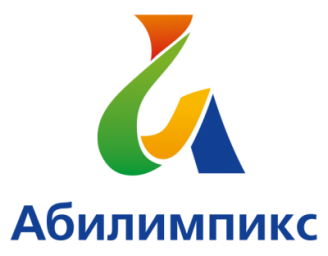 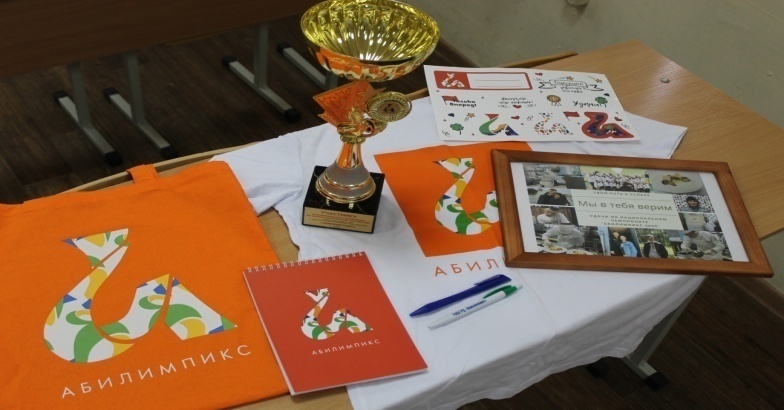 